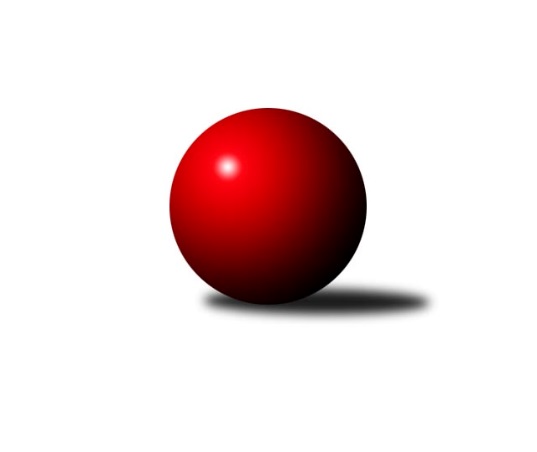 Č.1Ročník 2016/2017	11.9.2016Nejlepšího výkonu v tomto kole: 2652 dosáhlo družstvo: KK Minerva Opava ˝B˝Krajský přebor MS 2016/2017Výsledky 1. kolaSouhrnný přehled výsledků:TJ VOKD Poruba ˝A˝	- TJ Sokol Sedlnice ˝B˝	6:2	2456:2318	8.0:4.0	10.9.KK Minerva Opava ˝B˝	- TJ VOKD Poruba ˝B˝	8:0	2652:2325	10.0:2.0	10.9.KK Hranice ˝A˝	- TJ Sokol Bohumín ˝B˝	3:5	2501:2504	5.0:7.0	10.9.TJ Spartak Bílovec ˝A˝	- TJ Opava ˝C˝	5:3	2637:2544	8.5:3.5	10.9.TJ Sokol Bohumín˝C˝	- TJ Unie Hlubina˝B˝	5:3	2418:2325	7.0:5.0	10.9.Kuželky Horní Benešov	- TJ Nový Jičín ˝A˝	8:0	2624:2325	12.0:0.0	11.9.Tabulka družstev:	1.	Kuželky Horní Benešov	1	1	0	0	8.0 : 0.0 	12.0 : 0.0 	 2624	2	2.	KK Minerva Opava ˝B˝	1	1	0	0	8.0 : 0.0 	10.0 : 2.0 	 2652	2	3.	TJ VOKD Poruba ˝A˝	1	1	0	0	6.0 : 2.0 	8.0 : 4.0 	 2456	2	4.	TJ Spartak Bílovec ˝A˝	1	1	0	0	5.0 : 3.0 	8.5 : 3.5 	 2637	2	5.	TJ Sokol Bohumín ˝B˝	1	1	0	0	5.0 : 3.0 	7.0 : 5.0 	 2504	2	6.	TJ Sokol Bohumín˝C˝	1	1	0	0	5.0 : 3.0 	7.0 : 5.0 	 2418	2	7.	KK Hranice ˝A˝	1	0	0	1	3.0 : 5.0 	5.0 : 7.0 	 2501	0	8.	TJ Unie Hlubina˝B˝	1	0	0	1	3.0 : 5.0 	5.0 : 7.0 	 2325	0	9.	TJ Opava ˝C˝	1	0	0	1	3.0 : 5.0 	3.5 : 8.5 	 2544	0	10.	TJ Sokol Sedlnice ˝B˝	1	0	0	1	2.0 : 6.0 	4.0 : 8.0 	 2318	0	11.	TJ VOKD Poruba ˝B˝	1	0	0	1	0.0 : 8.0 	2.0 : 10.0 	 2325	0	12.	TJ Nový Jičín ˝A˝	1	0	0	1	0.0 : 8.0 	0.0 : 12.0 	 2325	0Podrobné výsledky kola:	 TJ VOKD Poruba ˝A˝	2456	6:2	2318	TJ Sokol Sedlnice ˝B˝	Michal Bezruč	 	 228 	 191 		419 	 2:0 	 391 	 	201 	 190		Klára Tobolová	Jan Žídek	 	 183 	 195 		378 	 0.5:1.5 	 394 	 	199 	 195		Barbora Janyšková	Jiří Kratoš	 	 218 	 220 		438 	 2:0 	 404 	 	189 	 215		Michaela Tobolová	Richard Šimek	 	 229 	 178 		407 	 1:1 	 390 	 	189 	 201		Rostislav Kletenský	Petr Oravec	 	 204 	 204 		408 	 2:0 	 330 	 	163 	 167		David Juřica	Jan Míka	 	 210 	 196 		406 	 0.5:1.5 	 409 	 	210 	 199		Renáta Janyškovározhodčí: Nejlepší výkon utkání: 438 - Jiří Kratoš	 KK Minerva Opava ˝B˝	2652	8:0	2325	TJ VOKD Poruba ˝B˝	Jan Král	 	 242 	 222 		464 	 2:0 	 385 	 	199 	 186		Vojtěch Turlej	Jan Strnadel	 	 225 	 222 		447 	 2:0 	 372 	 	177 	 195		Roman Klímek	Renáta Smijová	 	 226 	 208 		434 	 1:1 	 406 	 	197 	 209		Marek Číž	Karel Vágner	 	 194 	 192 		386 	 2:0 	 337 	 	172 	 165		Lukáš Trojek	Petr Frank	 	 224 	 214 		438 	 1:1 	 416 	 	198 	 218		Antonín Chalcář	Tomáš Král	 	 228 	 255 		483 	 2:0 	 409 	 	207 	 202		Lukáš Trojekrozhodčí: Nejlepší výkon utkání: 483 - Tomáš Král	 KK Hranice ˝A˝	2501	3:5	2504	TJ Sokol Bohumín ˝B˝	František Opravil	 	 219 	 231 		450 	 1:1 	 439 	 	228 	 211		René Světlík	Dominika Vinklarová	 	 211 	 210 		421 	 1:1 	 429 	 	207 	 222		Jaromír Piska	Jaroslav Ledvina	 	 195 	 184 		379 	 0:2 	 393 	 	203 	 190		Štefan Dendis	Jiří Terrich	 	 201 	 182 		383 	 0:2 	 412 	 	210 	 202		Martina Honlová	Petr Pavelka st	 	 220 	 219 		439 	 2:0 	 410 	 	193 	 217		Lukáš Modlitba	Anna Ledvinová	 	 198 	 231 		429 	 1:1 	 421 	 	204 	 217		Lada Pélirozhodčí: Nejlepší výkon utkání: 450 - František Opravil	 TJ Spartak Bílovec ˝A˝	2637	5:3	2544	TJ Opava ˝C˝	Karel Šnajdárek	 	 233 	 212 		445 	 1:1 	 446 	 	219 	 227		Tomáš Valíček	Tomáš Binar	 	 253 	 207 		460 	 1.5:0.5 	 419 	 	212 	 207		Dana Lamichová	Milan Binar	 	 184 	 209 		393 	 1:1 	 411 	 	216 	 195		Barbora Víchová	Milan Zezulka	 	 233 	 219 		452 	 2:0 	 419 	 	204 	 215		Karel Škrobánek	Antonín Fabík	 	 191 	 204 		395 	 1:1 	 419 	 	216 	 203		Břetislav Mrkvica	David Binar	 	 237 	 255 		492 	 2:0 	 430 	 	232 	 198		Václav Boháčíkrozhodčí: Nejlepší výkon utkání: 492 - David Binar	 TJ Sokol Bohumín˝C˝	2418	5:3	2325	TJ Unie Hlubina˝B˝	Václav Kladiva	 	 221 	 191 		412 	 2:0 	 322 	 	175 	 147		Josef Kyjovský	Jan Stuš	 	 205 	 187 		392 	 1:1 	 401 	 	224 	 177		Pavel Marek	Lucie Bogdanowiczová	 	 196 	 205 		401 	 1:1 	 393 	 	209 	 184		Josef Hájek	Alfréd Hermann	 	 202 	 239 		441 	 2:0 	 369 	 	178 	 191		Pavel Krompolc	Pavel Plaček	 	 169 	 198 		367 	 1:1 	 398 	 	204 	 194		Roman Grüner	Jaroslav Klus	 	 206 	 199 		405 	 0:2 	 442 	 	220 	 222		Václav Ráblrozhodčí: Nejlepší výkon utkání: 442 - Václav Rábl	 Kuželky Horní Benešov	2624	8:0	2325	TJ Nový Jičín ˝A˝	Martin Koraba	 	 206 	 207 		413 	 2:0 	 325 	 	159 	 166		Ján Pelikán	Miroslav Procházka	 	 212 	 206 		418 	 2:0 	 371 	 	184 	 187		Radek Chovanec	Vlastimil Kotrla	 	 248 	 213 		461 	 2:0 	 409 	 	226 	 183		Ivana Volná	Jaroslav Lakomý	 	 215 	 211 		426 	 2:0 	 400 	 	195 	 205		Libor Jurečka	Martin Weiss	 	 230 	 213 		443 	 2:0 	 409 	 	218 	 191		Jiří Madecký	Jaromír Martiník	 	 227 	 236 		463 	 2:0 	 411 	 	205 	 206		Jan Pospěchrozhodčí: Nejlepší výkon utkání: 463 - Jaromír MartiníkPořadí jednotlivců:	jméno hráče	družstvo	celkem	plné	dorážka	chyby	poměr kuž.	Maximum	1.	David Binar 	TJ Spartak Bílovec ˝A˝	492.00	325.0	167.0	3.0	1/1	(492)	2.	Tomáš Král 	KK Minerva Opava ˝B˝	483.00	299.0	184.0	1.0	1/1	(483)	3.	Jan Král 	KK Minerva Opava ˝B˝	464.00	304.0	160.0	0.0	1/1	(464)	4.	Jaromír Martiník 	Kuželky Horní Benešov	463.00	313.0	150.0	4.0	1/1	(463)	5.	Vlastimil Kotrla 	Kuželky Horní Benešov	461.00	320.0	141.0	2.0	1/1	(461)	6.	Tomáš Binar 	TJ Spartak Bílovec ˝A˝	460.00	287.0	173.0	1.0	1/1	(460)	7.	Milan Zezulka 	TJ Spartak Bílovec ˝A˝	452.00	320.0	132.0	3.0	1/1	(452)	8.	František Opravil 	KK Hranice ˝A˝	450.00	300.0	150.0	3.0	1/1	(450)	9.	Jan Strnadel 	KK Minerva Opava ˝B˝	447.00	313.0	134.0	2.0	1/1	(447)	10.	Tomáš Valíček 	TJ Opava ˝C˝	446.00	278.0	168.0	2.0	1/1	(446)	11.	Karel Šnajdárek 	TJ Spartak Bílovec ˝A˝	445.00	311.0	134.0	5.0	1/1	(445)	12.	Martin Weiss 	Kuželky Horní Benešov	443.00	294.0	149.0	3.0	1/1	(443)	13.	Václav Rábl 	TJ Unie Hlubina˝B˝	442.00	296.0	146.0	4.0	1/1	(442)	14.	Alfréd Hermann 	TJ Sokol Bohumín˝C˝	441.00	289.0	152.0	3.0	1/1	(441)	15.	René Světlík 	TJ Sokol Bohumín ˝B˝	439.00	296.0	143.0	5.0	1/1	(439)	16.	Petr Pavelka st 	KK Hranice ˝A˝	439.00	309.0	130.0	4.0	1/1	(439)	17.	Jiří Kratoš 	TJ VOKD Poruba ˝A˝	438.00	290.0	148.0	5.0	1/1	(438)	18.	Petr Frank 	KK Minerva Opava ˝B˝	438.00	304.0	134.0	6.0	1/1	(438)	19.	Renáta Smijová 	KK Minerva Opava ˝B˝	434.00	296.0	138.0	5.0	1/1	(434)	20.	Václav Boháčík 	TJ Opava ˝C˝	430.00	315.0	115.0	10.0	1/1	(430)	21.	Jaromír Piska 	TJ Sokol Bohumín ˝B˝	429.00	277.0	152.0	2.0	1/1	(429)	22.	Anna Ledvinová 	KK Hranice ˝A˝	429.00	296.0	133.0	3.0	1/1	(429)	23.	Jaroslav Lakomý 	Kuželky Horní Benešov	426.00	284.0	142.0	7.0	1/1	(426)	24.	Lada Péli 	TJ Sokol Bohumín ˝B˝	421.00	281.0	140.0	3.0	1/1	(421)	25.	Dominika Vinklarová 	KK Hranice ˝A˝	421.00	289.0	132.0	4.0	1/1	(421)	26.	Karel Škrobánek 	TJ Opava ˝C˝	419.00	287.0	132.0	9.0	1/1	(419)	27.	Břetislav Mrkvica 	TJ Opava ˝C˝	419.00	292.0	127.0	1.0	1/1	(419)	28.	Michal Bezruč 	TJ VOKD Poruba ˝A˝	419.00	296.0	123.0	9.0	1/1	(419)	29.	Dana Lamichová 	TJ Opava ˝C˝	419.00	314.0	105.0	10.0	1/1	(419)	30.	Miroslav Procházka 	Kuželky Horní Benešov	418.00	330.0	88.0	11.0	1/1	(418)	31.	Antonín Chalcář 	TJ VOKD Poruba ˝B˝	416.00	302.0	114.0	13.0	1/1	(416)	32.	Martin Koraba 	Kuželky Horní Benešov	413.00	295.0	118.0	8.0	1/1	(413)	33.	Martina Honlová 	TJ Sokol Bohumín ˝B˝	412.00	293.0	119.0	7.0	1/1	(412)	34.	Václav Kladiva 	TJ Sokol Bohumín˝C˝	412.00	302.0	110.0	11.0	1/1	(412)	35.	Jan Pospěch 	TJ Nový Jičín ˝A˝	411.00	270.0	141.0	5.0	1/1	(411)	36.	Barbora Víchová 	TJ Opava ˝C˝	411.00	286.0	125.0	6.0	1/1	(411)	37.	Lukáš Modlitba 	TJ Sokol Bohumín ˝B˝	410.00	270.0	140.0	4.0	1/1	(410)	38.	Ivana Volná 	TJ Nový Jičín ˝A˝	409.00	270.0	139.0	6.0	1/1	(409)	39.	Jiří Madecký 	TJ Nový Jičín ˝A˝	409.00	287.0	122.0	13.0	1/1	(409)	40.	Renáta Janyšková 	TJ Sokol Sedlnice ˝B˝	409.00	294.0	115.0	10.0	1/1	(409)	41.	Petr Oravec 	TJ VOKD Poruba ˝A˝	408.00	284.0	124.0	6.0	1/1	(408)	42.	Richard Šimek 	TJ VOKD Poruba ˝A˝	407.00	293.0	114.0	11.0	1/1	(407)	43.	Jan Míka 	TJ VOKD Poruba ˝A˝	406.00	286.0	120.0	7.0	1/1	(406)	44.	Marek Číž 	TJ VOKD Poruba ˝B˝	406.00	293.0	113.0	8.0	1/1	(406)	45.	Jaroslav Klus 	TJ Sokol Bohumín˝C˝	405.00	280.0	125.0	9.0	1/1	(405)	46.	Michaela Tobolová 	TJ Sokol Sedlnice ˝B˝	404.00	287.0	117.0	7.0	1/1	(404)	47.	Lucie Bogdanowiczová 	TJ Sokol Bohumín˝C˝	401.00	267.0	134.0	6.0	1/1	(401)	48.	Pavel Marek 	TJ Unie Hlubina˝B˝	401.00	294.0	107.0	13.0	1/1	(401)	49.	Libor Jurečka 	TJ Nový Jičín ˝A˝	400.00	287.0	113.0	5.0	1/1	(400)	50.	Roman Grüner 	TJ Unie Hlubina˝B˝	398.00	269.0	129.0	13.0	1/1	(398)	51.	Antonín Fabík 	TJ Spartak Bílovec ˝A˝	395.00	290.0	105.0	12.0	1/1	(395)	52.	Barbora Janyšková 	TJ Sokol Sedlnice ˝B˝	394.00	280.0	114.0	7.0	1/1	(394)	53.	Josef Hájek 	TJ Unie Hlubina˝B˝	393.00	272.0	121.0	10.0	1/1	(393)	54.	Milan Binar 	TJ Spartak Bílovec ˝A˝	393.00	279.0	114.0	10.0	1/1	(393)	55.	Štefan Dendis 	TJ Sokol Bohumín ˝B˝	393.00	281.0	112.0	4.0	1/1	(393)	56.	Jan Stuš 	TJ Sokol Bohumín˝C˝	392.00	288.0	104.0	7.0	1/1	(392)	57.	Klára Tobolová 	TJ Sokol Sedlnice ˝B˝	391.00	275.0	116.0	7.0	1/1	(391)	58.	Rostislav Kletenský 	TJ Sokol Sedlnice ˝B˝	390.00	277.0	113.0	11.0	1/1	(390)	59.	Karel Vágner 	KK Minerva Opava ˝B˝	386.00	271.0	115.0	12.0	1/1	(386)	60.	Vojtěch Turlej 	TJ VOKD Poruba ˝B˝	385.00	289.0	96.0	16.0	1/1	(385)	61.	Jiří Terrich 	KK Hranice ˝A˝	383.00	268.0	115.0	11.0	1/1	(383)	62.	Jaroslav Ledvina 	KK Hranice ˝A˝	379.00	266.0	113.0	8.0	1/1	(379)	63.	Jan Žídek 	TJ VOKD Poruba ˝A˝	378.00	272.0	106.0	8.0	1/1	(378)	64.	Lukáš Trojek 	TJ VOKD Poruba ˝B˝	373.00	271.5	101.5	12.5	1/1	(409)	65.	Roman Klímek 	TJ VOKD Poruba ˝B˝	372.00	276.0	96.0	14.0	1/1	(372)	66.	Radek Chovanec 	TJ Nový Jičín ˝A˝	371.00	270.0	101.0	17.0	1/1	(371)	67.	Pavel Krompolc 	TJ Unie Hlubina˝B˝	369.00	271.0	98.0	17.0	1/1	(369)	68.	Pavel Plaček 	TJ Sokol Bohumín˝C˝	367.00	262.0	105.0	5.0	1/1	(367)	69.	David Juřica 	TJ Sokol Sedlnice ˝B˝	330.00	250.0	80.0	16.0	1/1	(330)	70.	Ján Pelikán 	TJ Nový Jičín ˝A˝	325.00	257.0	68.0	20.0	1/1	(325)	71.	Josef Kyjovský 	TJ Unie Hlubina˝B˝	322.00	239.0	83.0	19.0	1/1	(322)Sportovně technické informace:Starty náhradníků:registrační číslo	jméno a příjmení 	datum startu 	družstvo	číslo startu12112	Jiří Madecký	11.09.2016	TJ Nový Jičín ˝A˝	1x9004	Karel Šnajdárek	10.09.2016	TJ Spartak Bílovec ˝A˝	1x18799	Jan Žídek	10.09.2016	TJ VOKD Poruba ˝A˝	1x9207	Milan Binar	10.09.2016	TJ Spartak Bílovec ˝A˝	1x15717	Tomáš Valíček	10.09.2016	TJ Opava ˝C˝	1x14434	Karel Škrobánek	10.09.2016	TJ Opava ˝C˝	1x7256	Ivana Navrátilová	11.09.2016	TJ Nový Jičín ˝A˝	1x21444	Pavel Krompolc	10.09.2016	TJ Unie Hlubina˝B˝	1x23171	Barbora Víchová	10.09.2016	TJ Opava ˝C˝	1x14065	Josef Kyjovský	10.09.2016	TJ Unie Hlubina˝B˝	1x14960	Petr Oravec	10.09.2016	TJ VOKD Poruba ˝A˝	1x
Hráči dopsaní na soupisku:registrační číslo	jméno a příjmení 	datum startu 	družstvo	Program dalšího kola:2. kolo17.9.2016	so	9:00	TJ Nový Jičín ˝A˝ - TJ Opava ˝C˝	17.9.2016	so	9:00	TJ VOKD Poruba ˝B˝ - KK Hranice ˝A˝	17.9.2016	so	9:00	TJ Sokol Sedlnice ˝B˝ - KK Minerva Opava ˝B˝	17.9.2016	so	9:00	TJ Unie Hlubina˝B˝ - TJ VOKD Poruba ˝A˝	17.9.2016	so	10:00	TJ Sokol Bohumín ˝B˝ - TJ Spartak Bílovec ˝A˝	17.9.2016	so	15:30	Kuželky Horní Benešov - TJ Sokol Bohumín˝C˝	Nejlepší šestka kola - absolutněNejlepší šestka kola - absolutněNejlepší šestka kola - absolutněNejlepší šestka kola - absolutněNejlepší šestka kola - dle průměru kuželenNejlepší šestka kola - dle průměru kuželenNejlepší šestka kola - dle průměru kuželenNejlepší šestka kola - dle průměru kuželenNejlepší šestka kola - dle průměru kuželenPočetJménoNázev týmuVýkonPočetJménoNázev týmuPrůměr (%)Výkon1xDavid BinarBílovec A4921xDavid BinarBílovec A116.164921xTomáš KrálMinerva B4831xTomáš KrálMinerva B112.194831xJan KrálMinerva B4641xJaromír MartiníkKuželky HB111.124631xJaromír MartiníkKuželky HB4631xVlastimil KotrlaKuželky HB110.644611xVlastimil KotrlaKuželky HB4611xFrantišek OpravilHranice A110.574501xTomáš BinarBílovec A4601xJiří KratošVOKD A110.35438